Зарегистрировано в Минюсте России 15 февраля 2013 г. N 27123МИНИСТЕРСТВО ЗДРАВООХРАНЕНИЯ РОССИЙСКОЙ ФЕДЕРАЦИИПРИКАЗот 9 ноября 2012 г. N 865нОБ УТВЕРЖДЕНИИ СТАНДАРТАПЕРВИЧНОЙ МЕДИКО-САНИТАРНОЙ ПОМОЩИ ДЕТЯМ ПРИ ЮНОШЕСКОМ(ЮВЕНИЛЬНОМ) АРТРИТЕВ соответствии со статьей 37 Федерального закона от 21 ноября 2011 г. N 323-ФЗ "Об основах охраны здоровья граждан в Российской Федерации" (Собрание законодательства Российской Федерации, 2011, N 48, ст. 6724; 2012, N 26, ст. 3442, 3446) приказываю:Утвердить стандарт первичной медико-санитарной помощи детям при юношеском (ювенильном) артрите согласно приложению.МинистрВ.И.СКВОРЦОВАПриложениек приказу Министерства здравоохраненияРоссийской Федерацииот 9 ноября 2012 г. N 865нСТАНДАРТПЕРВИЧНОЙ МЕДИКО-САНИТАРНОЙ ПОМОЩИ ДЕТЯМ ПРИ ЮНОШЕСКОМ(ЮВЕНИЛЬНОМ) АРТРИТЕКатегория возрастная: детиПол: любойФаза: стабилизацияСтадия: любаяОсложнение: вне зависимости от осложненийВид медицинской помощи: первичная медико-санитарная помощьУсловия оказания медицинской помощи: амбулаторноФорма оказания медицинской помощи: плановаяСредние сроки лечения (количество дней): 180Код по МКБ X <*>Нозологические единицы                               M08.0  Юношеский ревматоидный артрит                               M08.1  Юношеский анкилозирующий спондилит                               M08.3  Юношеский полиартрит (серонегативный)                               M08.4  Пауциартикулярный юношеский артрит1. Медицинские мероприятия для диагностики заболевания, состояния--------------------------------<1> Вероятность предоставления медицинских услуг или назначения лекарственных препаратов для медицинского применения (медицинских изделий), включенных в стандарт медицинской помощи, которая может принимать значения от 0 до 1, где 1 означает, что данное мероприятие проводится 100% пациентов, соответствующих данной модели, а цифры менее 1 - указанному в стандарте медицинской помощи проценту пациентов, имеющих соответствующие медицинские показания.2. Медицинские услуги для лечения заболевания, состояния и контроля за лечением3. Перечень лекарственных препаратов для медицинского применения, зарегистрированных на территории Российской Федерации, с указанием средних суточных и курсовых доз--------------------------------<*> Международная статистическая классификация болезней и проблем, связанных со здоровьем, X пересмотра.<**> Международное непатентованное или химическое наименование лекарственного препарата, а в случаях их отсутствия - торговое наименование лекарственного препарата.<***> Средняя суточная доза.<****> Средняя курсовая доза.Примечания:1. Лекарственные препараты для медицинского применения, зарегистрированные на территории Российской Федерации, назначаются в соответствии с инструкцией по применению лекарственного препарата для медицинского применения и фармакотерапевтической группой по анатомо-терапевтическо-химической классификации, рекомендованной Всемирной организацией здравоохранения, а также с учетом способа введения и применения лекарственного препарата. При назначении лекарственных препаратов для медицинского применения детям доза определяется с учетом массы тела, возраста в соответствии с инструкцией по применению лекарственного препарата для медицинского применения.2. Назначение и применение лекарственных препаратов для медицинского применения, медицинских изделий и специализированных продуктов лечебного питания, не входящих в стандарт медицинской помощи, допускаются в случае наличия медицинских показаний (индивидуальной непереносимости, по жизненным показаниям) по решению врачебной комиссии.3. Граждане, имеющие в соответствии с Федеральным законом от 17.07.1999 N 178-ФЗ "О государственной социальной помощи" (Собрание законодательства Российской Федерации, 1999, N 29, ст. 3699; 2004, N 35, ст. 3607; 2006, N 48, ст. 4945; 2007, N 43, ст. 5084; 2008, N 9, ст. 817; 2008, N 29, ст. 3410; N 52, ст. 6224; 2009, N 18, ст. 2152; N 30, ст. 3739; N 52, ст. 6417; 2010, N 50, ст. 6603; 2011, N 27, ст. 3880; 2012, N 31, ст. 4322) право на получение государственной социальной помощи в виде набора социальных услуг, при оказании медицинской помощи в амбулаторных условиях обеспечиваются лекарственными препаратами для медицинского применения, включенными в Перечень лекарственных препаратов, в том числе перечень лекарственных препаратов, назначаемых по решению врачебной комиссии лечебно-профилактических учреждений, обеспечение которыми осуществляется в соответствии со стандартами медицинской помощи по рецептам врача (фельдшера) при оказании государственной социальной помощи в виде набора социальных услуг, утвержденный приказом Министерства здравоохранения и социального развития Российской Федерации от 18.09.2006 N 665 (зарегистрирован Министерством юстиции Российской Федерации 27.09.2006, регистрационный N 8322), с изменениями, внесенными приказами Министерства здравоохранения и социального развития Российской Федерации от 19.10.2007 N 651 (зарегистрирован Министерством юстиции Российской Федерации 19.10.2007, регистрационный N 10367), от 27.08.2008 N 451н (зарегистрирован Министерством юстиции Российской Федерации 10.09.2008, регистрационный N 12254), от 01.12.2008 N 690н (зарегистрирован Министерством юстиции Российской Федерации 22.12.2008, регистрационный N 12917), от 23.12.2008 N 760н (зарегистрирован Министерством юстиции Российской Федерации 28.01.2009, регистрационный N 13195) и от 10.11.2011 N 1340н (зарегистрирован Министерством юстиции Российской Федерации 23.11.2011, регистрационный N 22368).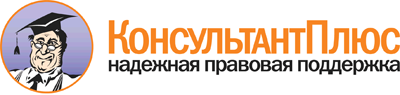  Приказ Минздрава России от 09.11.2012 N 865н
"Об утверждении стандарта первичной медико-санитарной помощи детям при юношеском (ювенильном) артрите"
(Зарегистрировано в Минюсте России 15.02.2013 N 27123) Документ предоставлен КонсультантПлюс

www.consultant.ru 

Дата сохранения: 21.07.2017 
 Прием (осмотр, консультация) врача-специалиста                 Прием (осмотр, консультация) врача-специалиста                 Прием (осмотр, консультация) врача-специалиста                 Прием (осмотр, консультация) врача-специалиста                     Код    медицинской   услуги     Наименование    медицинской услуги     Усредненный    показатель частоты предоставления <1>Усредненныйпоказатель  кратности применения B01.020.004Прием (осмотр,     консультация)      врача по лечебной  физкультуре        первичный          1                  1          B01.023.001Прием (осмотр,     консультация)      врача-невролога    первичный          0,1                1          B01.028.001Прием (осмотр,     консультация)      врача-             оториноларинголога первичный          1                  1          B01.029.001Прием (осмотр,     консультация)      врача-офтальмолога первичный          1                  1          B01.040.001Прием (осмотр,     консультация)      врача-ревматолога  первичный          1                  1          B01.050.001Прием (осмотр,     консультация)      врача-             травматолога-      ортопеда первичный 1                  1          B01.058.003Прием (осмотр,     консультация)      врача - детского   эндокринолога      первичный          0,01               1          B01.064.003Прием (осмотр,     консультация)      врача-стоматолога  детского первичный 1                  1          Лабораторные методы исследования                               Лабораторные методы исследования                               Лабораторные методы исследования                               Лабораторные методы исследования                                   Код    медицинской   услуги     Наименование    медицинской услуги     Усредненный    показатель частоты    предоставления  Усредненныйпоказатель  кратности применения A09.05.009 Определение        концентрации C-    реактивного белка  в сыворотке крови  1                  1          A09.05.054 Исследование       уровня             сывороточных       иммуноглобулинов в крови              1                  1          A12.06.010 Исследование       антител к          антигенам ядра     клетки и ДНК       1                  1          A12.06.015 Определение        антистрептолизина- O в сыворотке      крови              1                  1          A12.06.019 Исследование       ревматоидных       факторов в крови   1                  1          A12.26.002 Очаговая проба с   туберкулином       1                  1          B03.016.002Общий              (клинический)      анализ крови       1                  1          B03.016.064Анализ крови       биохимический      общетерапевтический1                  1          Инструментальные методы исследования                           Инструментальные методы исследования                           Инструментальные методы исследования                           Инструментальные методы исследования                               Код    медицинской   услуги     Наименование    медицинской услуги     Усредненный    показатель частоты    предоставления  Усредненныйпоказатель  кратности применения A04.10.002 Эхокардиография    1                  1          A05.10.006 Регистрация        электрокардиограммы1                  1          A06.03.032 Рентгенография     кисти руки         1                  1          A06.03.041 Рентгенография     всего таза         0,3                1          A06.03.042 Рентгенография     головки и шейки    бедренной кости    1                  1          A06.03.052 Рентгенография     стопы              0,01               1          A06.04.003 Рентгенография     локтевого сустава  0,05               1          A06.04.004 Рентгенография     лучезапястного     сустава            1                  1          A06.04.005 Рентгенография     коленного сустава  1                  1          A06.04.010 Рентгенография     плечевого сустава  0,1                1          A06.04.012 Рентгенография     голеностопного     сустава            0,05               1          A06.09.007 Рентгенография     легких             1                  1          B03.052.001Комплексное        ультразвуковое     исследование       внутренних органов 1                  1          Прием (осмотр, консультация) и наблюдение врача-специалиста  Прием (осмотр, консультация) и наблюдение врача-специалиста  Прием (осмотр, консультация) и наблюдение врача-специалиста  Прием (осмотр, консультация) и наблюдение врача-специалиста      Код    медицинской  услуги       Наименование      медицинской услуги   Усредненный    показатель     частоты    предоставленияУсредненный  показатель  кратности   применения B01.003.001Осмотр               (консультация)       врача-анестезиолога- реаниматолога        0,1           1           B01.020.005Прием (осмотр,       консультация) врача  по лечебной          физкультуре          повторный            1             1           B01.023.002Прием (осмотр,       консультация) врача- невролога повторный  0,05          1           B01.029.002Прием (осмотр,       консультация) врача- офтальмолога         повторный            1             1           B01.040.002Прием (осмотр,       консультация) врача- ревматолога          повторный            1             5           B01.050.002Прием (осмотр,       консультация) врача- травматолога-        ортопеда повторный   1             1           B01.058.004Прием (осмотр,       консультация) врача -детского             эндокринолога        повторный            0,01          1           B01.064.004Прием (осмотр,       консультация) врача- стоматолога детского повторный            1             1           Наблюдение и уход за пациентом медицинскими работниками со   средним (начальным) профессиональным образованием            Наблюдение и уход за пациентом медицинскими работниками со   средним (начальным) профессиональным образованием            Наблюдение и уход за пациентом медицинскими работниками со   средним (начальным) профессиональным образованием            Наблюдение и уход за пациентом медицинскими работниками со   средним (начальным) профессиональным образованием                Код    медицинской  услуги       Наименование      медицинской услуги   Усредненный    показатель     частоты    предоставленияУсредненный  показатель  кратности   применения A11.01.002 Подкожное введение   лекарственных        препаратов           0,5           60          A11.02.002 Внутримышечное       введение             лекарственных        препаратов           0,9           30          Лабораторные методы исследования                             Лабораторные методы исследования                             Лабораторные методы исследования                             Лабораторные методы исследования                                 Код    медицинской  услуги       Наименование      медицинской услуги   Усредненный    показатель     частоты    предоставленияУсредненный  показатель  кратности   применения A09.05.009 Определение          концентрации C-      реактивного белка в  сыворотке крови      1             2           A12.06.010 Исследование антител к антигенам ядра     клетки и ДНК         1             1           A12.06.015 Определение          антистрептолизина-O  в сыворотке крови    1             1           A12.06.019 Исследование         ревматоидных         факторов в крови     1             2           B03.016.002Общий (клинический)  анализ крови         1             5           B03.016.004Анализ крови         биохимический        общетерапевтический  1             5           Инструментальные методы исследования                         Инструментальные методы исследования                         Инструментальные методы исследования                         Инструментальные методы исследования                             Код    медицинской  услуги       Наименование      медицинской услуги   Усредненный    показатель     частоты    предоставленияУсредненный  показатель  кратности   применения A04.10.002 Эхокардиография      1             1           A05.10.006 Регистрация          электрокардиограммы  1             1           A06.09.007 Рентгенография       легких               1             1           B03.052.001Комплексное          ультразвуковое       исследование         внутренних органов   1             1           Хирургические, эндоскопические, эндоваскулярные и другие     методы лечения, требующие анестезиологического и/или         реаниматологического сопровождения                           Хирургические, эндоскопические, эндоваскулярные и другие     методы лечения, требующие анестезиологического и/или         реаниматологического сопровождения                           Хирургические, эндоскопические, эндоваскулярные и другие     методы лечения, требующие анестезиологического и/или         реаниматологического сопровождения                           Хирургические, эндоскопические, эндоваскулярные и другие     методы лечения, требующие анестезиологического и/или         реаниматологического сопровождения                               Код    медицинской  услуги       Наименование      медицинской услуги   Усредненный    показатель     частоты    предоставленияУсредненный  показатель  кратности   применения A11.04.004 Внутрисуставное      введение             лекарственных        препаратов           0,5           2           A11.26.011 Пара- и              ретробульбарные      инъекции             0,2           5           B01.003.004Анестезиологическое  пособие (включая     раннее               послеоперационное    ведение)             0,1           1           Немедикаметозные методы профилактики, лечения и медицинской  реабилитации                                                 Немедикаметозные методы профилактики, лечения и медицинской  реабилитации                                                 Немедикаметозные методы профилактики, лечения и медицинской  реабилитации                                                 Немедикаметозные методы профилактики, лечения и медицинской  реабилитации                                                     Код    медицинской  услуги       Наименование      медицинской услуги   Усредненный    показатель     частоты    предоставленияУсредненный  показатель  кратности   применения A21.01.003 Массаж шеи           0,1           10          A21.01.004 Массаж рук           0,1           10          A21.01.009 Массаж ног           0,1           10           Код       Анатомо-          терапевтическо-        химическая          классификация      Наименование   лекарственного  препарата <**> Усредненный    показатель     частоты    предоставления Единицы измерения   ССД  <***>   СКД    <****>A02BCИнгибиторы           протонового насоса   0,7           Омепразол       мг       40      1200      Эзомепразол     мг       40      560       A02BXДругие препараты для лечения язвенной     болезни желудка и    двенадцатиперстной   кишки и              гастроэзофагальной   рефлюксной болезни   0,05          Висмута         трикалия        дицитрат        мг       360     10080     A11CCВитамин D и его      аналоги              1             Колекальциферол МЕ       667     120060    B03BBФолиевая кислота и   ее производные       1             Фолиевая        кислота         мг       5       780       C07ABСелективные бета-    адреноблокаторы      0,2           Атенолол        мг       100     18000     Бисопролол      мг       10      1800      C08CAПроизводные          дигидропиридина      0,2           Амлодипин       мг       10      1800      Нифедипин       мг       40      7200      C09AAИнгибиторы АПФ       0,2           Каптоприл       мг       75      13500     Эналаприл       мг       10      1800      H02ABГлюкокортикоиды      0,12          Бетаметазон     мг       7       21        Метилпреднизолонмг       8       1440      Преднизолон     мг       10      1800      H05BAПрепараты            кальцитонина         0,1           Кальцитонин     МЕ       200     36000     J01CRКомбинации           пенициллинов,        включая комбинации с ингибиторами бета-   лактамаз             0,01          Амоксициллин +  [Клавулановая   кислота]        мг       1500 +  350     10500 +   2625      J01DDЦефалоспорины 3-го   поколения            0,01          Цефтриаксон     мг       2000    14000     J01EEКомбинированные      препараты            сульфаниламидов и    триметоприма,        включая производные  0,01          Ко-тримоксазол  мг       960     13440     J01FAМакролиды            0,1           Кларитромицин   мг       1000    14000     J01MAФторхинолоны         0,01          Ломефлоксацин   мг       500     5000      J02ACПроизводные триазола 0,05          Флуконазол      мг       50      350       J04ACГидразиды            0,5           Изониазид       мг       500     90000     L01BAАналоги фолиевой     кислоты              1             Метотрексат     0,1           мг       20      480       Метотрексат     0,9           мг       20      480       L04AAСелективные          иммунодепрессанты    0,1           Абатацепт       мг       750     4500      L04ABИнгибиторы фактора   некроза опухоли      альфа (ФНО-альфа)    0,5           Адалимумаб      мг       40      480       Этанерцепт      мг       50      1200      L04ADИнгибиторы           кальциневрина        0,01          Циклоспорин     мг       200     36000     M01ABПроизводные уксусной кислоты и            родственные          соединения           0,01          Диклофенак      мг       150     13500     M01ACОксикамы             0,2           Мелоксикам      мг       15      315       M01AXДругие нестероидные  противовоспалительныеи                    противоревматические препараты            0,8           Нимесулид       мг       200     4800      M05BAБифосфонаты          0,8           Алендроновая    кислота         мг       10      240       Ибандроновая    кислота         мг       3       6         